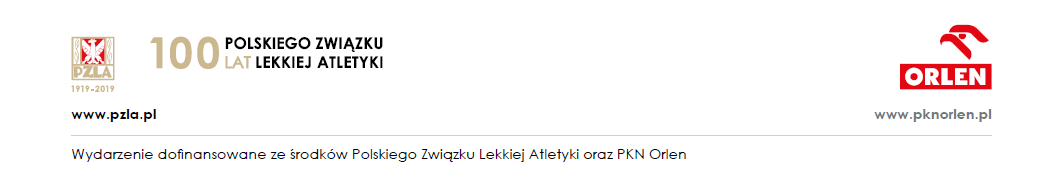                 75 Lecie Świętokrzyskiego Związku Lekkiej Atletyki  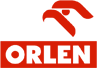 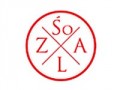                                 R E G U L A M I N                 ŚWIETOKRZYSKA  LEKKOATLECZNA  SZTAFETA                                                     POKOLEŃ              NA 100  LECIE POLSKIEGO ZWIAZKU LEKKIEJ ATLETYKI                                                       KIELCE  3 10 2020.        CEL. Popularyzacja LA .1.Organizator; Świętokrzyski  Związek LA, KKL Kielce    Patronat PZLA.2. Termin i miejsce ; 3 10 2020.  stadion  MOSiR Kielce ul L. Drogosza 1 3. Program ;    godz  11.00                         K i M  60, 100 m , 300m, 5000m,  4x100, 4x100m, mieszana ,rodzinna , 4x400m                              mieszana, rodzinna , w dal, kula, dysk4.Warunki uczestnictwa:  W zawodach mogą startować zawodnicy od 6 roku do powiedzmy100. lat.STREFA SPORT DZIECI - zabawy lekkoatletyczne - tor przeszkód, sztafety wahadłowe, rzuty „młotem” , „ oszczepem” , „kulą” , bieg przez płotki.Pozostali w/g konkurencji z podziałem na kategorie  wiekowe.Dzieci mogą startować za zgodą  podpisaną przez rodzica lub opiekuna.Pozostali aktualne badanie lekarskie ,szkolne lub zgoda jak wyzej.        OBOWIĄZEK STARTU ZAWODNIKÓW LDK  !!!!                          5 .Zgłoszenia;                       System Domtel do dnia 1 10 2020 do godz 12,00  , lub email wiesław.r@onet.pl                      lub w dniu zawodów do godziny 10,30.UWAGA! Prosimy o przygotowanie karteczek startowych ( wzór w załączeniu)                  W biegu na 5000m obowiązują  nr startowe6.Koszty organizacji ; Pokrywa  ŚZLA , z dofinansowania ze środków  PZLA oraz PKN Orlen.7. Nagrody: Zawodnicy miejsca I – III okolicznościowe medale w poszczególnych kategoriach wieku                   Dzieci 6- 8, 9-10, 11-12,13 -14, młodzicy, j.mł , jun ,sen U-20, U-30 , U-40, U-50 itd   8.Inne:✓Zawodnik przystępując do startu w zawodach oświadcza, że:❖zapoznał się z treścią niniejszego regulaminu i zobowiązuje się do jego przestrzegania. Nieprzestrzeganie niniejszego Regulaminu może skutkować wykluczeniem zawodnika ze startu w zawodach.❖zapoznał się z informacją organizacyjną oraz techniczną i zobowiązuje się do jej przestrzegania. Nieprzestrzeganie ujętych w informacji organizacyjnej i technicznej zasad może skutkować wykluczeniem zawodnika ze startu w zawodach.❖wyraża zgodę na nieodpłatne utrwalenie wizerunku w formie rejestracji foto i video, a także publikację i udostępnienie wizerunku w dokumentach sprawozdawczych, wydawnictwach oraz w internecie przez Świętokrzyski Zwiazek Lekkiej Atletyki,❖jest zdrowy i w dniu udziału w zawodach nie ma znamion infekcji oraz objawów chorobowych sugerujących chorobę zakaźną,❖nie zamieszkiwał z osobą przebywającą na kwarantannie i nie miał kontaktu z osobą podejrzaną o zakażenie w okresie 14 dni przed udziałem w zawodach,❖został zapoznany oraz jest świadom obowiązku stosowania się do wytycznych uczestnictwa w zawodach sportowych w czasie stanu epidemii lub zagrożenia epidemicznego wirusa COVID-19 (zachowanie dystansu, częste mycie rąk, zasłanianie łokciem twarzy podczas kichania itp.).Organizacja zawodów odbywać się będzie zgodnie z bieżącymi Rozporządzeniami Rady Ministrów w sprawie ustanowienia określonych ograniczeń, nakazów i zakazów w związku z wystąpieniem stanu epidemiiInterpretacja regulaminu należy do organizatorów, kwestie sporne rozstrzyga organizatora      9.Intepretacja regulaminu należy do organizatora. BRAK PODPISANEGO OŚWIADCZENIA SKUTKUJE  NIE DOPUSZCZENIEM DO ZAWODÓW..                                          OŚWIADCZENIEOświadczam że wyrażam zgodę na start mojego syna/ córki  w zawodach lekkoatletycznych .      Jestem zdrowy i w dniu udziału w zawodach nie mam znamion infekcji oraz objawów chorobowych sugerujących chorobę zakażną, nie zamieszkiwałem z osobą przebywajacą  na  kwaratannie i nie miałem kontaktu z osoba podejrzaną o zakażenie w okresie 14 dni przed udziałem w zawodach.Ponadto wyrazam zgodę na przetwarzanie danych osobowych.Podpisy osoby pełnoletnie same podpisują pozostali rodzice lub opiekunowie.                                                                                                      Podpis rodziców lub opiekunów                                                                                            …………………………………………                                                                                                       Podpis  osoby pełnoletniej                                                                                           …………………………………………